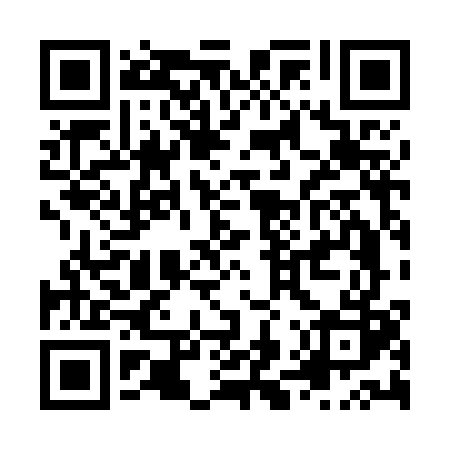 Prayer times for Diego de Almagro, ChileWed 1 May 2024 - Fri 31 May 2024High Latitude Method: NonePrayer Calculation Method: Muslim World LeagueAsar Calculation Method: ShafiPrayer times provided by https://www.salahtimes.comDateDayFajrSunriseDhuhrAsrMaghribIsha1Wed5:467:0412:373:476:107:242Thu5:467:0512:373:466:097:233Fri5:477:0612:373:466:087:224Sat5:477:0612:373:456:077:225Sun5:487:0712:373:446:077:216Mon5:487:0712:373:446:067:217Tue5:487:0812:373:436:057:208Wed5:497:0812:373:436:057:209Thu5:497:0912:373:426:047:1910Fri5:507:0912:373:426:047:1911Sat5:507:1012:373:426:037:1812Sun5:517:1012:363:416:027:1813Mon5:517:1112:363:416:027:1714Tue5:517:1112:363:406:017:1715Wed5:527:1212:373:406:017:1616Thu5:527:1212:373:406:007:1617Fri5:537:1312:373:396:007:1618Sat5:537:1412:373:395:597:1519Sun5:537:1412:373:395:597:1520Mon5:547:1512:373:385:597:1521Tue5:547:1512:373:385:587:1422Wed5:557:1612:373:385:587:1423Thu5:557:1612:373:375:587:1424Fri5:567:1712:373:375:577:1425Sat5:567:1712:373:375:577:1426Sun5:567:1812:373:375:577:1327Mon5:577:1812:373:375:567:1328Tue5:577:1912:383:365:567:1329Wed5:587:1912:383:365:567:1330Thu5:587:2012:383:365:567:1331Fri5:587:2012:383:365:567:13